Tisková zpráva: Praha, 8. února 2017Titulek: Společnost P-MM s.r.o. využila 1. výzvy dotačního programu OPPIK podporujícího energeticky úsporná opatření v podnikatelské sféře pro realizaci modernizace technologického vybavení prádelny pro snížení energetické náročnosti jeho provozu.V červnu 2015 byla v rámci Operačního programu Podnikání a inovace pro konkurenceschopnost 
(OP PIK) vyhlášena výzva na podporu energeticky úsporných opatření v podnikatelské sféře.Vedení společnosti P-MM s.r.o. se proto rozhodlo využít této příležitosti a ve spolupráci s odborným poradcem SEVEn Energy s.r.o. podalo žádost o podporu na „energeticky úsporný projekt“, jenž zahrnuje instalaci recirkulačního výměníkového systému pro využití energie odpadní vody a jejího samotného znovu-užití v pracím procesu. Dále bude instalován výměníkový systém pro využití energie odpadního vzduchu z procesu žehlení prádla.Žádost o podporu prošla úspěšně hodnocením, což bylo na začátku února t.r. potvrzeno Min. průmyslu a obchodu, který je řídícím orgánem programu OP PIK, jenž je financován z Evropského fondu pro regionální rozvoj.Realizátorem zakázky je bude společnost Professional Support s.r.o., jejíž nabídka byla vybrána ve výběrovém řízení jako nejvýhodnější. Samotná realizace projektu je plánována na měsíce březen a duben 2017. Po dokončení projektu se předpokládá snížení energetické náročnosti o více než 125 MWh za rok, ve formě úspor elektrické energie.  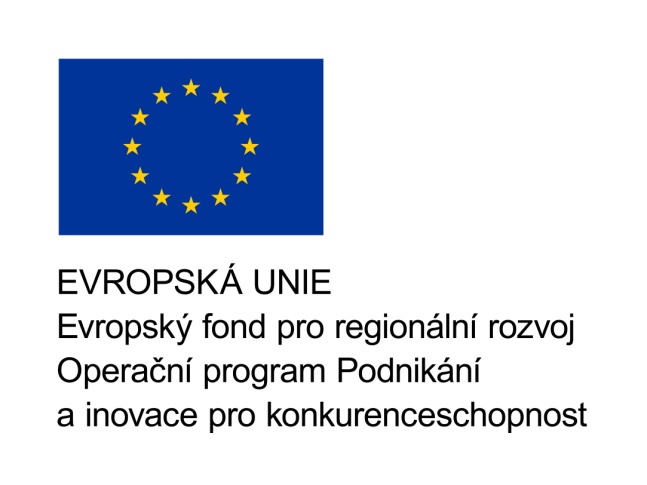 